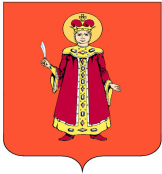 АДМИНИСТРАЦИЯ  ИЛЬИНСКОГО СЕЛЬСКОГО ПОСЕЛЕНИЯУГЛИЧСКОГО МУНИЦИПАЛЬНОГО РАЙОНА  ЯРОСЛАВСКОЙ ОБЛАСТИП О С Т А Н О В Л Е Н И ЕОб утверждении Положения о социальном и экономическом стимулировании участия граждан в добровольной пожарной дружине, в том числе участия в борьбе с пожарами на территории Ильинского сельского поселения На основании ст.63 Федерального закона от 22.07.2008 № 123 «Технический регламент о требованиях пожарной безопасности», в соответствии со ст. 19 Федерального закона  от 21 декабря 1994 года № 69-ФЗ «О пожарной безопасности», Федеральным законом от 6 мая 2011 года № 100-ФЗ «О добровольной пожарной охране», Федеральным законом от 6 октября 2003 года № 131-ФЗ «Об общих принципах организации местного самоуправления в Российской Федерации», руководствуясь Уставом Ильинского сельского поселения, Администрация Ильинского сельского поселения Ярославской областиПОСТАНОВЛЯЕТ:Утвердить прилагаемое Положение о социальном и экономическом стимулировании участия граждан в добровольной пожарной дружине, в том числе участия в борьбе с пожарами на территории Ильинского сельского поселения.Контроль за исполнением постановления возложить на заместителя Главы Ильинского сельского поселения Паску А.П.Опубликовать настоящее постановление в Информационном вестнике «Наш край» Ильинского сельского поселения и разместить его на официальном сайте: http://ильинское-сп.рф.Настоящее постановление вступает в силу с момента подписания.Глава Ильинского сельского  поселения                              Н.И. ПоддубнаяПриложение  к постановлению администрации Ильинского  сельского поселенияот 26.03.2021г № 36Положениео социальном и экономическом стимулировании участия граждан и организаций в добровольной пожарной дружине, в том числе участия в борьбе с пожарами на территории Ильинского  сельского поселения1.Общие положения.Настоящее Положение разработано в соответствии Федеральным законом от 22.07.2008 № 123 «Технический регламент о требованиях пожарной безопасности», Федеральным законом от 21 декабря 1994 года № 69-ФЗ «О пожарной безопасности», Федеральным законом от 6 мая 2011 года № 100-ФЗ «О добровольной пожарной охране», Федеральным законом от 6 октября 2003 года № 131-ФЗ «Об общих принципах организации местного самоуправления в Российской Федерации», Уставом Ильинского  сельского поселения.1.1.Социальное и экономическое стимулирование участия граждан в добровольной пожарной дружине, в том числе участия в борьбе с пожарами относится к первичным мерам пожарной безопасности и является вопросом местного значения поселения.1.2. Органы местного самоуправления Ильинского  сельского поселения обеспечивают соблюдение прав и законных интересов добровольных пожарных, предусматривают систему мер правой и социальной защиты добровольных пожарных и оказывают поддержку при осуществлении ими своей деятельности в соответствии с законодательством Российской Федерации, законодательством Ярославской области и муниципальными правовыми актами.2.Стимулирование создания добровольных пожарных дружин.2.1.В Ильинском сельском поселении могут быть созданы добровольные пожарные дружины (далее ДПД) - подразделения добровольной пожарной охраны, принимающие непосредственное участие в тушении пожаров.2.2. ДПД на территории Ильинского  сельского поселения  могут создаваться в структурные подразделения (филиалы) Общественного учреждения «Добровольная пожарная команда» Ярославской области.2.3.Основной целью деятельности ДПД на территории Ильинского сельского поселения является проведение профилактических мероприятий по предупреждению и тушению пожаров в жилых домах и на объектах, расположенных на территории Ильинского  сельского поселения.2.4. Администрация Ильинского сельского поселения создаёт условия для организации ДПД Ильинского сельского поселения, в том числе:1) оказание методической помощи;2) оказание помощи в привлечении жителей Ильинского сельского поселения в члены ДПД;3) оказание агитационной работы среди населения, учреждений, предприятий и организаций, расположенных на территории Ильинского  сельского поселения;4) помощь в изготовлении средств противопожарной пропаганды, агитации, размещение информационных материалов на официальном сайте администрации Ильинского  сельского поселения;5) помощь в размещении руководящего состава ДПД в помещениях, занимаемых Администрацией Ильинского сельского поселения, оборудованных средствами связи.3. Стимулирование участия граждан и организаций в добровольной пожарной охране, в том числе участия в борьбе с пожарами.3.1.  Материальное стимулирование деятельности добровольных пожарных Ильинского сельского поселения:Добровольные пожарные, активно участвующие в деятельности ДПД, могут быть поощрены органами государственной власти, органами местного самоуправления, территориальным органом МЧС России:-вручения благодарственного письма, -награждения почетной грамотой, -выдачи ценного подарка, денежной премии.3.2. К добровольным пожарным, недобросовестно относящимся к исполнению своих обязанностей, допустившим нарушения дисциплины и действующего законодательства, утрату удостоверения добровольного пожарного, могут применяться следующие виды ответственности:а) предупреждение;б) исключение из добровольной пожарной дружины.3.3. Финансирование материального стимулирования, осуществляется в пределах бюджетных ассигнований выделенных в бюджете Ильинского сельского поселения на реализацию полномочия по обеспечению первичных мер пожарной безопасности в границах населенных пунктов Ильинского сельского поселения.3.4.  Применение мер экономического стимулирования участия граждан в добровольной пожарной дружине, в том числе участия в борьбе с пожарами осуществляется на основании распоряжения Администрации Ильинского сельского поселения.3.5. Администрация поселения через средства массовой информации вправе освещать все факты пожаротушения с участием добровольной пожарной дружины.от26.03.2021№ 36